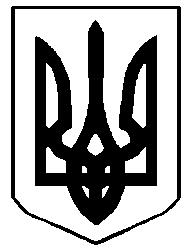 ЧУТІВСЬКА РАЙОННА РАДАПОЛТАВСЬКОЇ ОБЛАСТІ (Двадцять третя сесія  районної ради VІІ  скликання)Р І Ш Е Н Н Я18 вересня 2018 рокуПро реорганізацію Чутівської центральної районної лікарні Відповідно до ст. 59 та 78 Господарського кодексу України, ст. 104, 105, 108 Цивільного кодексу України, ст. 16 Закону України «Основи законодавства України про охорону здоров’я», враховуючи висновки постійної комісії з питань соціального захисту населення, освіти, культури, охорони здоров’я, молоді і спорту, житлово-комунального господарства, транспорту та зв’язку, відповідно до ст. 43 Закону України «Про місцеве самоврядування в Україні» та з метою підвищення рівня медичного обслуговування населення, розширення можливостей щодо його доступності та якості, ефективного використання кадрового потенціалу, підвищення ефективності використання бюджетних коштів,РАЙОННА РАДА ВИРІШИЛА:Припинити юридичну особу публічного права «Чутівська центральна районна лікарня» (код ЄДРПОУ 01999537) шляхом перетворення в комунальне некомерційне підприємство «Чутівська центральна районна лікарня».Створити комісію з припинення «Чутівської центральної районної лікарні» (код ЄДРПОУ 01999537) (додається).Комісії з припинення здійснити у визначені законодавством терміни дії, передбачити у Законі України «Про державну реєстрацію юридичних осіб та фізичних осіб-підприємців та громадських формувань» та інших законодавчих актах України.Встановити строк для пред’явлення вимог кредиторів, які приймаються за адресою: вул. Полтавський шлях, 23, смт Чутове, Чутівського району Полтавської області – 2 місяці з дня оприлюднення повідомлення про припинення «Чутівської центральної районної лікарні» (код ЄДРПОУ 01999537).Визначити, що порядок прийняття вимог кредиторів здійснюється відповідно до Цивільного кодексу України.Контроль за виконанням рішення покласти на постійну комісію районної ради з питань соціального захисту населення, освіти, культури, охорони здоров’я, молоді і спорту, житлово-комунального господарства, транспорту та зв’язку.Голова районної ради                                  		          В.Филенко